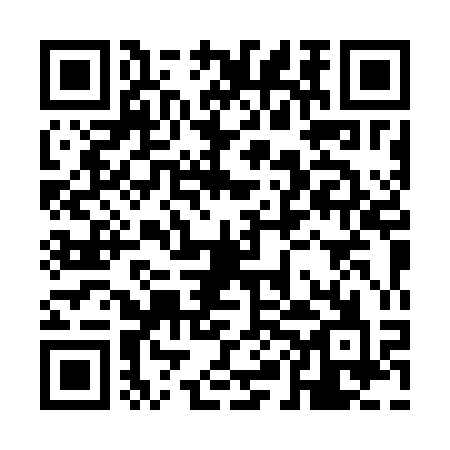 Ramadan times for Lavant, AustriaMon 11 Mar 2024 - Wed 10 Apr 2024High Latitude Method: Angle Based RulePrayer Calculation Method: Muslim World LeagueAsar Calculation Method: ShafiPrayer times provided by https://www.salahtimes.comDateDayFajrSuhurSunriseDhuhrAsrIftarMaghribIsha11Mon4:484:486:2912:193:316:096:097:4412Tue4:464:466:2712:183:326:116:117:4613Wed4:444:446:2512:183:326:126:127:4714Thu4:424:426:2312:183:336:136:137:4915Fri4:394:396:2112:173:346:156:157:5016Sat4:374:376:1912:173:356:166:167:5217Sun4:354:356:1712:173:366:186:187:5318Mon4:334:336:1512:173:376:196:197:5519Tue4:314:316:1312:163:376:206:207:5720Wed4:294:296:1112:163:386:226:227:5821Thu4:274:276:0912:163:396:236:238:0022Fri4:244:246:0712:153:406:256:258:0123Sat4:224:226:0512:153:416:266:268:0324Sun4:204:206:0312:153:416:276:278:0425Mon4:184:186:0112:153:426:296:298:0626Tue4:154:155:5912:143:436:306:308:0827Wed4:134:135:5712:143:436:316:318:0928Thu4:114:115:5512:143:446:336:338:1129Fri4:094:095:5312:133:456:346:348:1330Sat4:064:065:5112:133:466:366:368:1431Sun5:045:046:491:134:467:377:379:161Mon5:025:026:471:124:477:387:389:182Tue4:594:596:451:124:487:407:409:193Wed4:574:576:431:124:487:417:419:214Thu4:554:556:411:124:497:427:429:235Fri4:524:526:401:114:507:447:449:256Sat4:504:506:381:114:507:457:459:267Sun4:474:476:361:114:517:467:469:288Mon4:454:456:341:104:517:487:489:309Tue4:434:436:321:104:527:497:499:3210Wed4:404:406:301:104:537:517:519:34